Скороговорки для тренировки речиЖШЗСЦЧЩЖужжащие, свистящие, шипящие и прочие замысловатые звуки в речи у многих с детства вызывают затруднения в фонетическом распознавании, и последующей дифференциации при произношении. Поэтому не только дети, но и взрослые частенько в речи допускают стертое и нечеткое произношение, шепелявость. Оно бы и ничего для бытовой речи, где обычно из контекста понятно, о чем идет речь. Но когда с присвистыванием и шепелявостью говорят люди власти или те, кто по определению должен красиво говорить - это может производить отталкивающее впечатление. Даже самая умная и продуманная речь вызовет негатив, если зачитать ее с путаницей между ч и ц, стертым произношением з как с, низведением звонкой ж до глухой ш и тому подобными ошибками.Речь можно и нужно тренировать в любом возрасте. Особенное значение такие тренировки имеют для детей, которые учатся говорить, и для лиц пожилого возраста, которые этими тренировками добиваются того же эффекта для речевого аппарата, какое имеет лечебная гимнастика для их двигательной систем. В ряде случаев упорная работа над речью позволяет восстановить разговорные навыки у лиц после перенесенных тяжелых заболеваний.Тренировка речи с помощью простых скороговорок, простых и достаточно легко запоминаемых (память тренировать тоже очень полезно) - прекрасный способ скоротать время в ожидании, особенно если обстоятельства не располагают, например, к чтению или прослушиванию музыки. Обычно я рекомендую негромкое, но четкое проговаривание скороговорок слоняющимся по коридорам больницы детям (да и взрослым), мающимся больничной скукой. Когда журнальчики читаны-перечитаны, кроссворды надоели, серьезная литература не лезет в голову - механическая, но требующая сосредоточенности тренировка речи помогает не убивать время, а использовать его с некоторой пользой для себя.Детям от детсадовского до старшего школьного возраста тренировка речи помогает добиться красивого и правильного произношения, что определенно повышает их шансы занять более высокое положение в карьерной или иной гонке. А также формирует определенные навыки самодисциплины. Предлагаю небольшой список любимых мной скороговорок для некоторых звуков.Ж 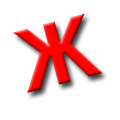 У ежа ежата.
У ужа ужата. 

Жужжит над жимолостью жук.
Тяжелый на жуке кожух.

Золотистый, как из бронзы,
Жук кружится возле розы
и жужжит: "Жу-жу, жу-жу"
Очень с розами друж-жу!" Ш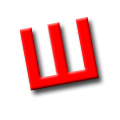 Ши-ши-ши, ши-ши-ши
Что-то шепчут камыши.
Ше-ше-ше, ше-ше-ше
Это утка в камыше.
Ша-ша-ша, ша-ша-ша
Выходи из камыша!

Две букашки на опушке
Шьют мышатам по подушке.

Шапка да шубка
Вот и весь Мишутка.

Шубу, шапку и калоши
Мы найти никак не можем.
Вот какие шутки
У нашего Мишутки.

Тише мыши - кот на крыше,
А котята еще выше. ЗЗа-за-за, за-за-за
Здесь привязана коза.
Зы-зы-зы, зы-зы-зы
Мало травки у козы.
Зу-зу-зу, зу-зу-зу
Отвязали мы козу.
За-за-за, за-за-за
Залезает в сад коза.

К нам придет Новый год,
Заведет хоровод.
Зазвенят голоса,
Засверкают глаза.

Две козы и два бизона
Потоптали все газоны.

У Зои своя коза.
Зовут ее Егоза.
Не знает Зоя покою
С козою своей Егозою.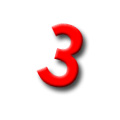 С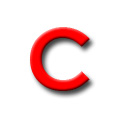 Села сойка в уголок, 
Съела бублика кусок. 

Сосать сосульку - вот беда! - 
Нам строго запрещается. 
Но почему она тогда
Сосулькой называется?

Ест киска суп из миски.
Сыта киска, пуста миска.ЦУ цапли птенцы
Такие молодцы!
На одной ноге не лень
Стоять им с цаплей 
Целый день.

Целый месяц мастерица
Мастерит на тонких спицах
Две цветные рукавицы
Для любимицы-сестрицы.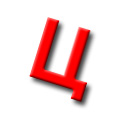 Ч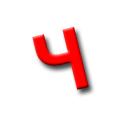 Танечка четко
Отбивает чечетку.
Ни у кого чечетка
Не звучит так четко.

У пчелы, у пчелки
Почему нет челки?
Отвечаю почему:
- Челка пчелке ни к чему.

По тонким паутинкам
Четыре паучка
Спешат, надев ботинки
На тонких каблучках.Щ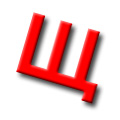 В роще и чаще
Ищите почаще
Чернику, щавель
На щи и кисель.

Щегол в гнезде щеглят считал,
Щегол считалку щебетал:
"Щегленок - раз, щегленок - два.
Счастливей в роще нет щегла".

Щетка в ящике лежит,
Щенок к ящику бежит.
Он ищет ее тщательно
И стащит обязательно.  По материалам статьи Доктора Ивочкина «Скороговорки для тренировки речи и дифференциации произношения звуков Ж, Ш, З, С, Ц, Ч, Щ»